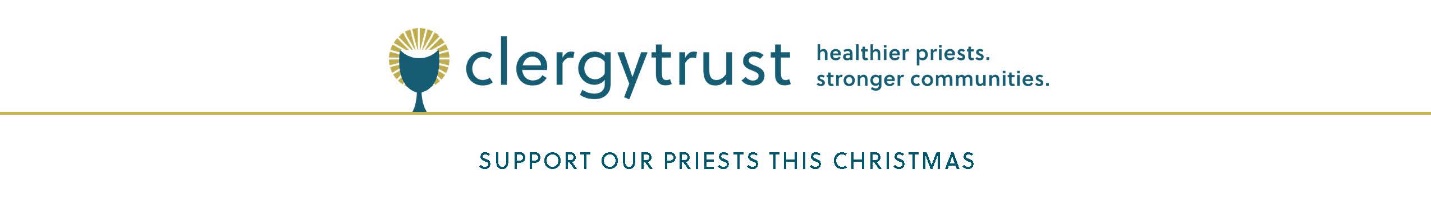 Vui lòng đính kèm lời nhắn gửi này từ linh mục lớn tuổi Fr. John Mulloy vào bảng tin cuối tuần các ngày 17/18 Tháng 12, 24/25 Tháng 12, và 31 Tháng 12/1 Tháng 1. Và xin nhớ hãy đọc bảng thông báo ngắn trong Thánh Lễ để nhắc các giáo dân nơi họ có thể đọc được lời nhắn gửi đặc biệt này từ Fr. Mulloy.Kể từ ngày tôi thụ chức 50 năm về trước, tôi đã luôn biết ơn Đức Chúa khi Ngài dẫn dắt tôi vào giới giáo. Được cam kết phụng sự nhu cầu của người khác như một bí tích sống cho sự hiện diện của Đức Chúa là một đặc ân to lớn. Tuy nhiên, chúng tôi cũng không có nhiều thời gian để tự chăm sóc bản thân. Nhờ sự hỗ trợ từ Quỹ Tín thác Linh mục mà việc chăm sóc bản thân trở nên dễ dàng và tự nhiên hơn cho tôi và hơn 500 linh mục tại vị và linh mục lớn tuổi khác. Sự hỗ trợ này càng rõ ràng với tôi khi nhiều năm trước, tôi gặp vấn đến về tim mạch trong lúc đi trượt tuyết ở ngoài bang. Quỹ Tín thác Linh mục đã thanh toán cho mọi sự chăm sóc mà tôi được nhận. Thật là nhẹ nhõm! Giờ đây, là một linh mục lớn tuổi ngày càng đối mặt nhiều hơn với các vấn đề sức khoẻ, tôi đã chuyển đến Khu Dân cư Regina Cleri ở Boston. Cộng đồng ở đây đã mang đến cho tôi thêm nhiều niềm vui và sự bình an trên cả những gì tôi có thể mường tượng được. Vận hành Regina Cleri chỉ là một trong ba chương trình mà Quỹ Tín thác Linh mục mang đến cho các linh mục đạt hạnh kiểm tốt. Đội Chăm sóc Tận tâm luôn sẵn sàng mọi lúc để hướng dẫn và hỗ trợ sức khoẻ và tinh thần, và Chương trình Sống Có Chủ Đích cung cấp các nguồn lực, hội thảo, và thông tin để giúp chúng tôi duy trì sức khoẻ.Quỹ Tín thác Linh Mục chăm lo cho chúng tôi từ khi thụ chức đến giây phút được Đức Chúa gọi về. Sự hào phóng của quý vị dành cho đợt quyên góp này sẽ giúp Quỹ Tín thác Linh Mục tiếp tục nhiệm vụ của mình và nhờ đó chúng tôi có thể tiếp tục nhiệm vụ của chúng tôi để phụng sự Đức Chúa và quý vị. Thay mặt những người anh em trong Chúa, tôi xin cảm ơn. Mong Đức Chúa phù hộ cho những tấm lòng hào phóng của quý vị. Chúc quý vị một mùa Giáng Sinh an lành.